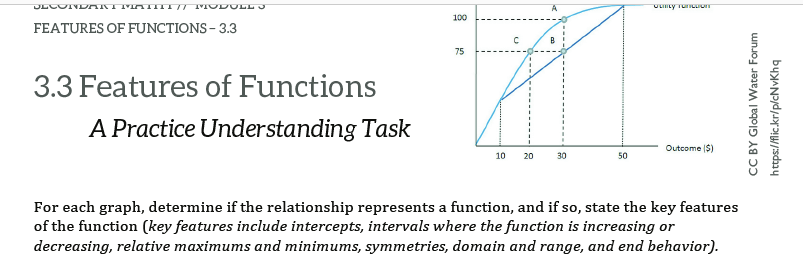 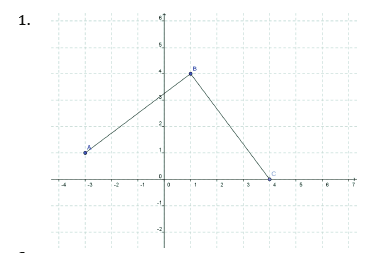 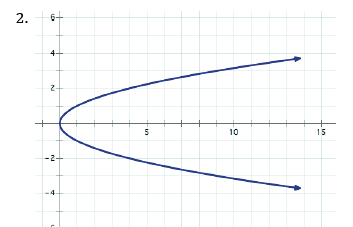 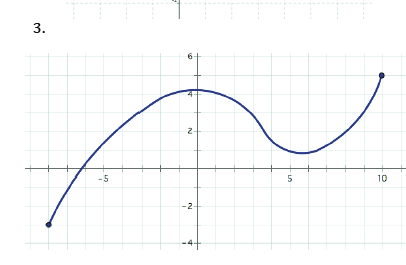 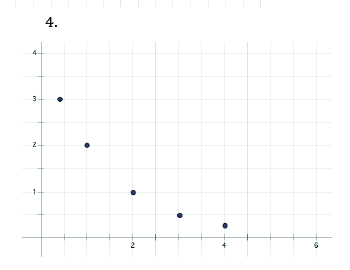 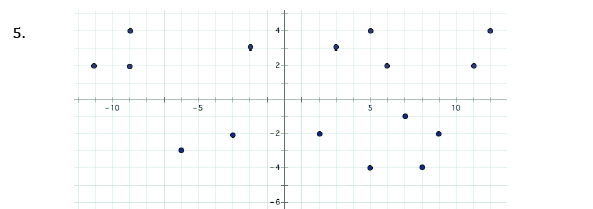 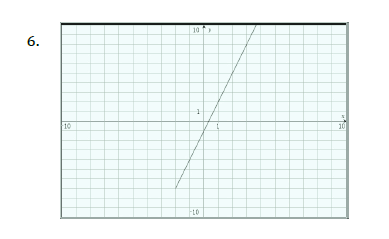 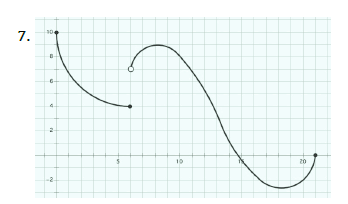 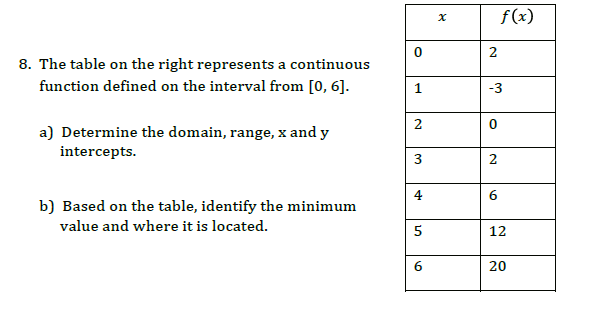 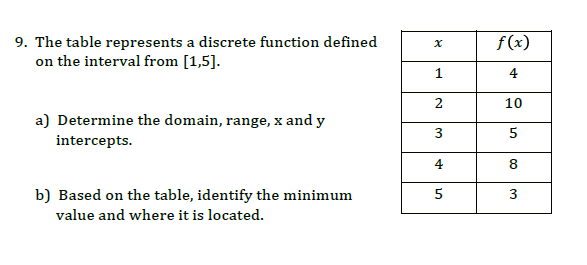 Tell what the domain and range are for the following scenarios. 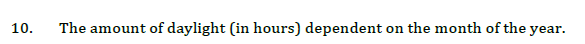 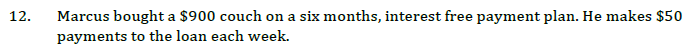 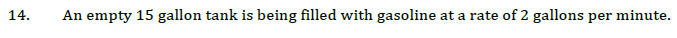 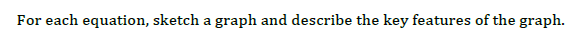 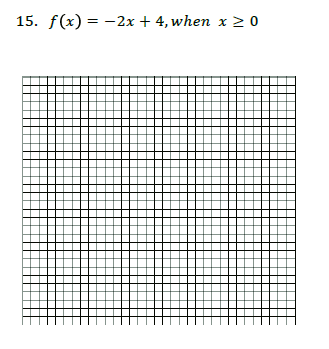 Why did you start the x values at 0 here? 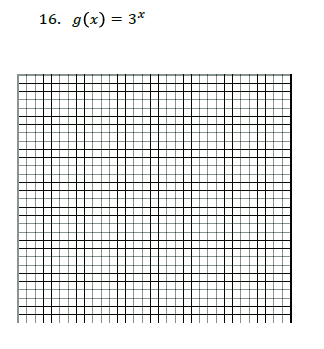 xy012345xy-101234